令和2年10月20日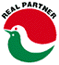 会員各位（公社）神奈川県宅地建物取引業協会川崎中支部広報啓発委員長　川上大生昨年4月より神奈川県宅建協会では全宅連版不動産書式の利用を推奨するようになりました。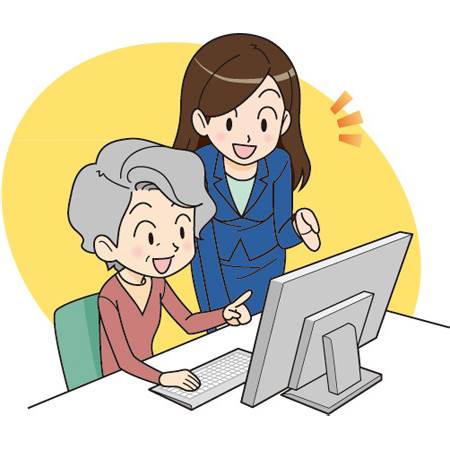 そして、今までのセミナーでは全般的な書式の基礎を行ってまいりました。今回は、これからの引っ越しシーズンに数多く使用する「賃貸」の契約の内容に特化して開催させて頂きます。ダウンロードや編集の方法だけでなく、賃貸に関してのどんな書式が有るの？から契約書の（Ａ）と（Ｂ）ってどこが違うの？なども含めてご説明させて頂きます。記１．日　時	令和２年１１月２６日（木）１４：００～１６：００２．会　場	川崎中支部　会議室３．内　容	・賃貸契約で使用できる書式はどんなものがどこに有るか	・住宅賃貸借契約書の（Ａ）（Ｂ）ってどこが違うか	・実際に入力する時の編集方法等受講のお申し込みは事務局までFAXでお願い致します。密を避けるため、先着10名様（1社1名）に限らせて頂きます。受講には手指の消毒、マスクの着用を必須とさせていただきます。ご協力お願い致します。支部事務局　FAX　044-733-2058（問い合わせ先　TEL044-711-2672）パソコン講習会受講申込書　　　　　　　　地区　　　班　　　　　商　号　　　　　　　　　　　　ＦＡＸ番号　　　　　　　　　　　　　　